Project UK Fisheries Improvements Stage Two: Nephrops(Facilitated by the MSC) Monday 17th June 2019 11.00 – 16:30Macmillan Room, Mansion House, Edinburgh Zoo,Edinburgh EH12 6TSAttendeesAB	Andrew Brown			MacduffAC	Annika Clements		Seafish NIBH	Barry Harland			Whitby SeafoodBL	Bill Lart				SeafishCB	Cass Bromley			Scottish Natural HeritageCD	Calum Duncan			MCS (LINK)CM	Cameron Moffat		Young’sDW	Daniel Whittle			Whitby Seafood (chair)HW	Harry Wick			NIFPOMM 	Mike Mitchell			M&SMP	Mike Park			SWFPASM	Sheona McCormack		Associated SeafoodWD	William Davies			SeachillFN	Fiona Nimmo			PoseidonPM	Paul Medley			Independent consultant EP	Erin Priddle			MSCJP	Jo Pollett			MSC MB	Matthew Bamping		MSC (Minutes)KA	Karen Attwood			MSC	Dial InAD	Ally Dingwall			Sainsbury’sAJ	Aisla Jones			CoopCM	Carlos Mesquita		MSSApologiesAmali Bunter			Jemima Jewell			Malcolm Morrison		Richard LuxmooreStuart McLanaghanWelcome and Introductions (DW)Intro and welcome from Dan WhittleRound the room introductionsDivided times – moving from debate to dialogue Open to listening rather than thinking about your response first and foremostTry to find consensusRecent learning and good at finding cooperationMinutes and Action Points (JP)Minutes circulated, thanks for feedback, as no further comment they will be signed off Action points to addressThe group were asked to consider a sub-group for environmental actions (P2) in order to track actions forward between meetingsRecap of FIP Structure, how it works, and timelines (JP)  Quick review of FIP formatPre-Assessment now signed off -> snapshot in time and now finalizedFrom now any gaps and info to be sent to JP and FN and circulated V1.4 of Action Plan coming out of Pre-Ass as gap analysisBMT – 5-year plan (currently at Y0) each red/orange links to specific action for the FIPHopeful that AP to be signed off today – current snapshot in time and can be flexibleSub group formationIdea due to the size of the full steering groupSome actions won’t be able to be moved forward due to the unwieldy size of the full groupConsider which actions may be best in a sub-group formatDW – MSC certification is just one of the positive outcomes that may come out of this FIPGold standard and customers ‘hot’ on MSC certification Lots of positives can be achieved without going through MSC cert at the end of the dayRegional based sub-groups. Any thoughts and commentsMP – lots of duplication that might occur as a result of geographical splitJP – any decisions are made by group, not by MSCUpdate on the Landing Obligation (MP)LO implementation continuesEU Commission seminar in Brussels last week- good opportunity to feed into discussion Look for ideas moving into next reform of CFPCompliance concerns mean focus on electronic monitoringJoint draft recommends Western Waters MAPTAC for no-quota speciesRaft of measures put in place for bycatch reduction measuresMesh panel implementation in the Clyde etc.Fleet continues to try and improve its bycatch reductionNow getting to pinch point of economic barriers – loss of economic fish HW - Perception that LO is just stopping catching small fish?Hard to square this circleCan’t enforce LO offshoreMoving situation offshore where it cannot be monitoredDW - Sustainable discarding?De minimus – up to 5%LO is what it says = ban on discardsSome EU member states approach differentlyNetherlands – government retains additional quotaUK allocates all quota and top up to fleetNot the most joined up approachRemote Electronic Monitoring (REM)WWF cameras on all vessels – complex mixed species would shut down fishery too early. ORrun as you currently are – may cause short term harm to fisheryEuropean industry less pro-REM?Sweden only country that is really proTrial running in Denmark64 applications for cameras in ScotlandAgainst cameras on vessels pre-regulations being sorted outMight shut down the fishery prematurelyAction 1: Stock Status (1.1.1); Action 2: Harvest Strategy (1.2.1); Action 3: Harvest Control Rules (1.2.2) Presentation by Paul Medley, who was commissioned to speak with industry to develop an alternative to functional unit management by TAC.Nephrops Harvest Strategy and issues raised in pre-assessmentProject a bit delayed but this is an update of where we are currently up to- not a finished product, and this is a good opportunity for stakeholders to feed in and ask questions: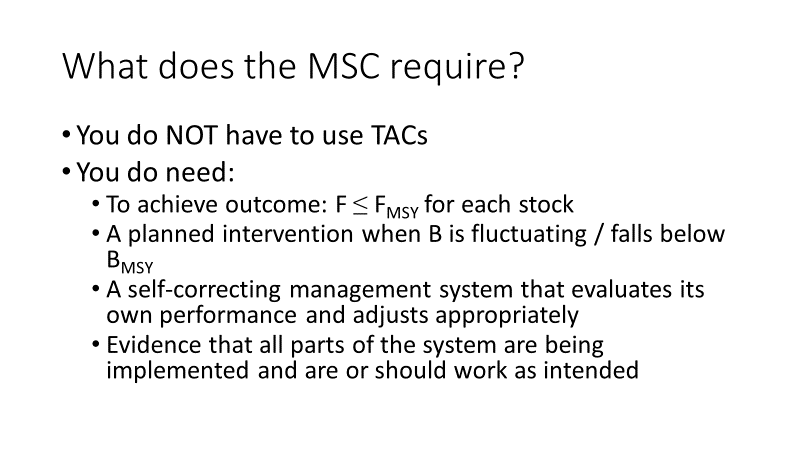 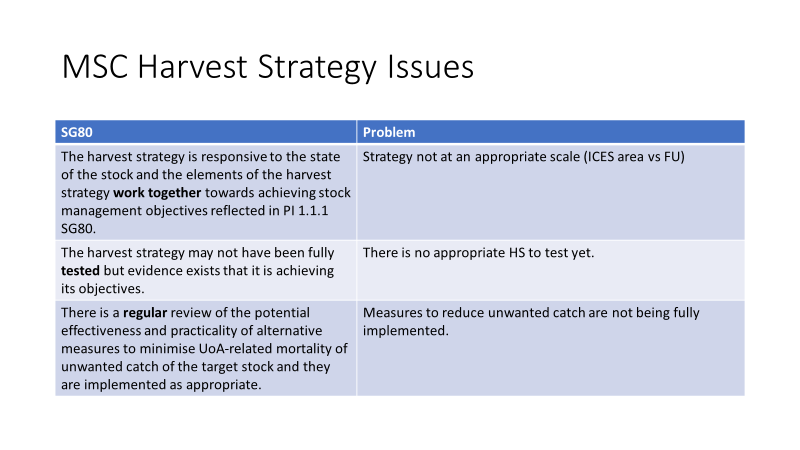 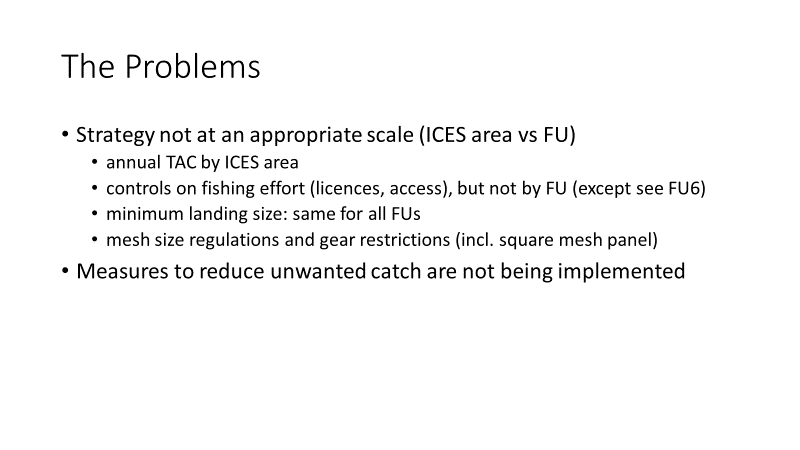 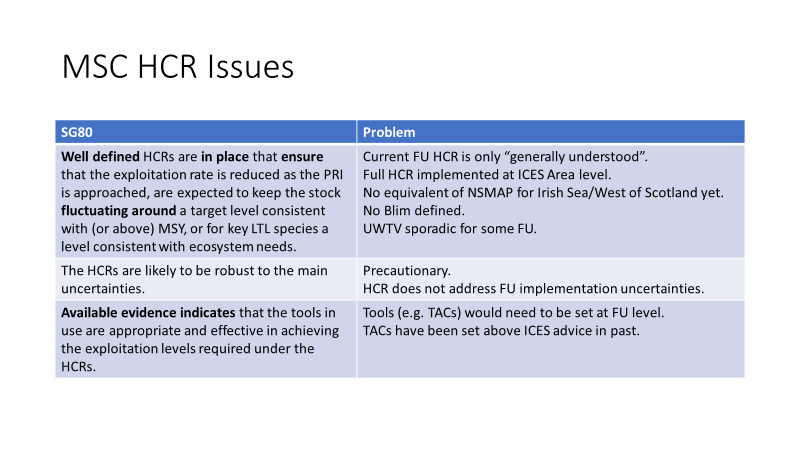 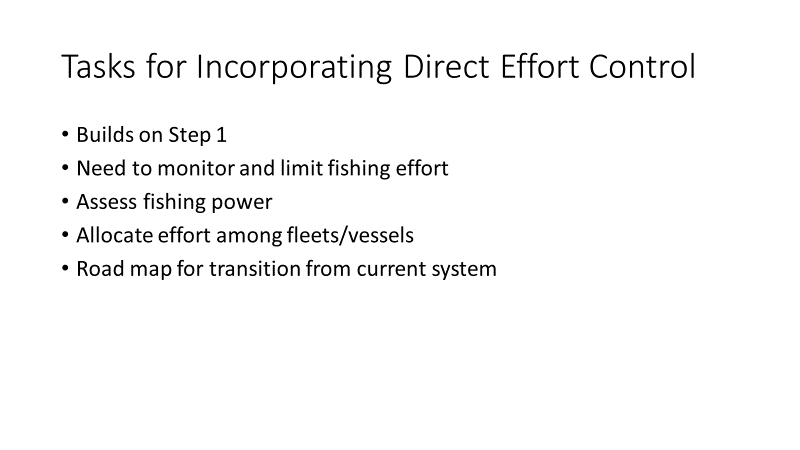 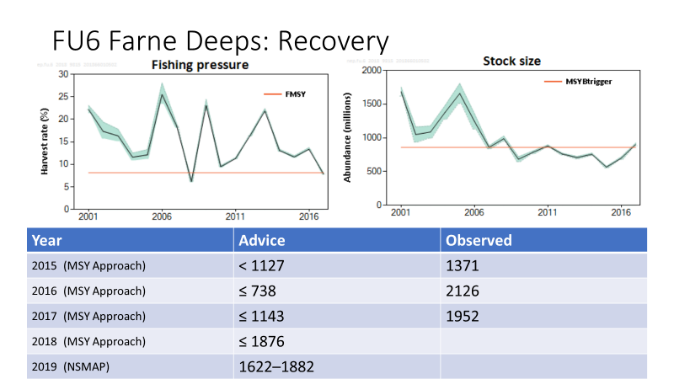 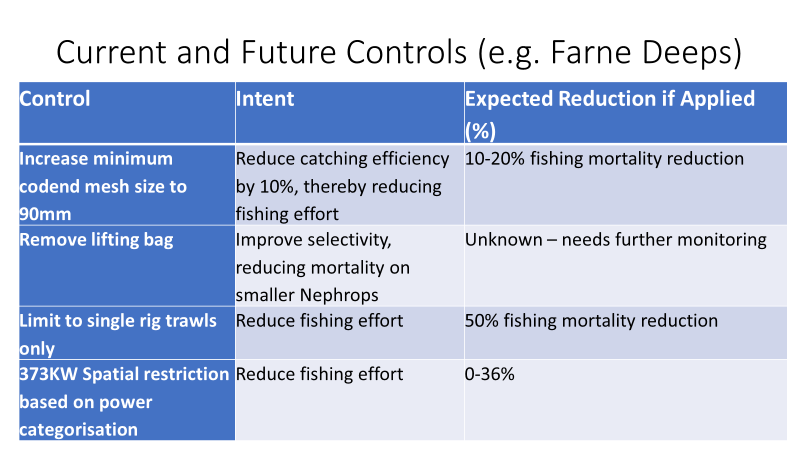 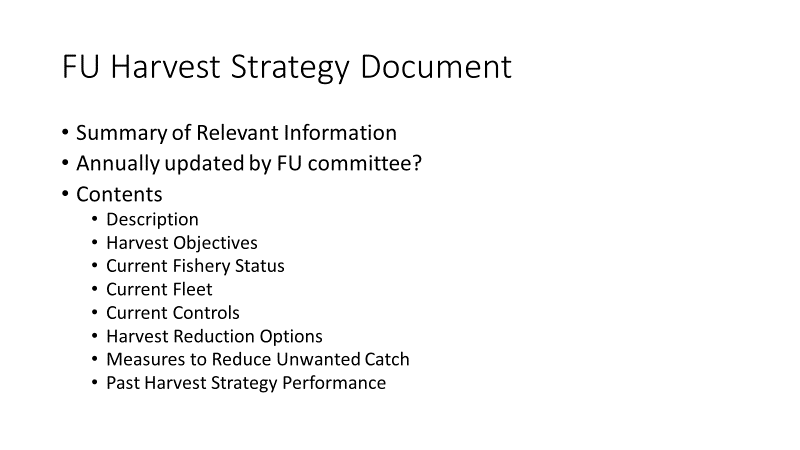 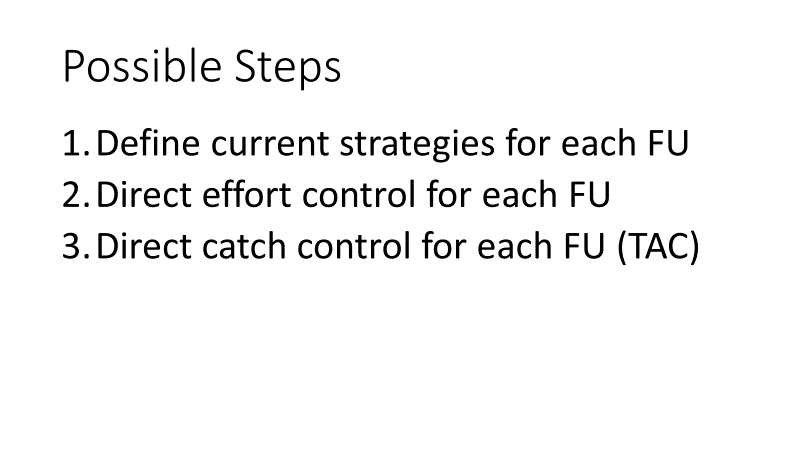 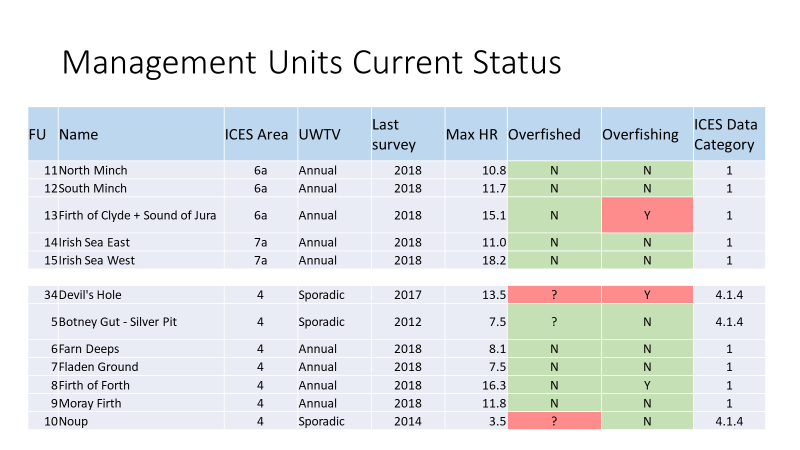 Primary problem is Harvest Strategy – TAC set at ICES level, but fishing effort controlled at FU level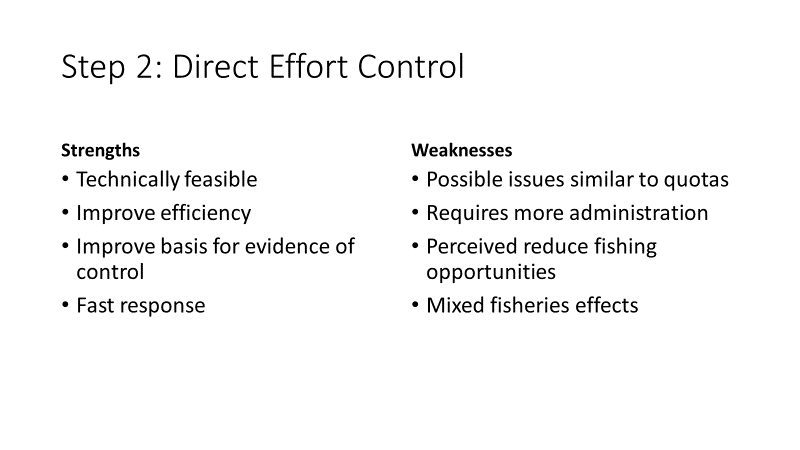 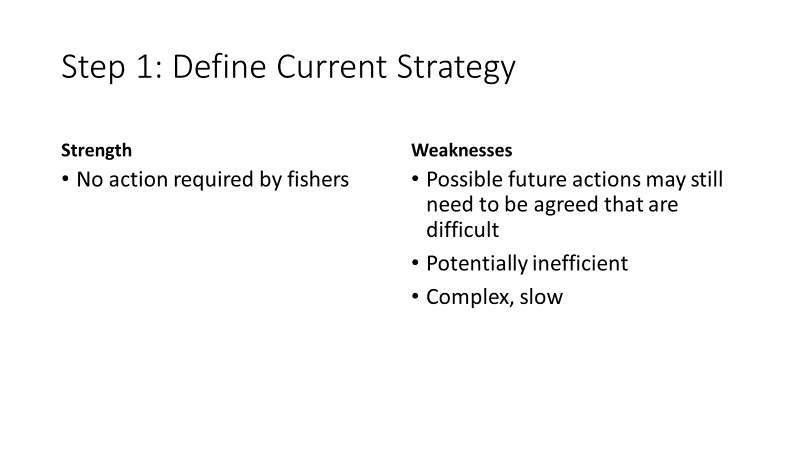 It is therefore possible to overfish individual FUs while still meeting the ICES TACMeasures to reduce unwanted catch – Nephrops discardingCurrent strategy not appropriate for this scaleAssessments occur on FU specific basis – limited control of exploitation and missing Limit Reference PointsPoint at which there is risk of recruitment failureNot sure whether HCR is robust to uncertainty or notWhat does the MSC require?Do NOT have to have TACs- lots of fisheries in MSC program not run against TACsMSY is definition of sustainability according to MSCMust have a planned intervention if stock falls below MSY – recruitment falls and therefore so does biomassSelf-correcting management system that can adjust itselfmust be evidence to prove that these things are in place and can be proven to work (may be gained from simulation)Status as last seen (to be updated soon)FUs almost all not overfished (according to biomass level)Some FUs are data poor as they don’t have underwater surveys annuallyCreates additional riskSome of these may be small areas and not worth annual surveyGenerally good FU stock status – someone doing something rightWhat additional must be put in place?Possible steps  may just need to undergo the 1stDefine current strategies for each FUDirect effort control for eachDirect catch control for eachTACs not an optionOnly included because there is a TAC at an ICES levelWill not be introduced short term and are not required by MSCStep 1 – Define current Strategies for each FUComes down to documentationFor each FU must define how, why and who is fishing and what limitations there areAdvantage – no action required by fishers themselves (apart from possibly any FUs that are overfished)Weaknesses – plan for future actions – Farne Deep case study (may implement inefficiencies into fishery; might be complex and slow to respond)FU Harvest Strategy Document (example to be shared round)Summary of relevant info and would be useful for MSC certification to hand to assessorsDescriptive section, objective section, current fishery description, list of vessels, current controls, harvest reduction measures (in line with MAP in Farne Deep example), measures to reduce unwanted catch, past management performance (review of what’s currently occurring and what might be going wrong and how can this be addressed)This should meet the MSC requirement (if the evidence can be assembled)No need to put in new management if you can prove that what is currently implemented is okMP – need to align what’s being said with the wording in the Action PlanACTION: MP and FN to edit wording in Action Plan FMSY links to current harvest rateIf rate reduced below B-lim then this is triggered Point 2c is a proxy for FU managementRecommended catch from ICES not a TACWhat is current harvest rate (currently alright and should be safe going forward – as long as this is continued, should be ok)This is currently happening and is being applied by ICES for their catch recommendationsBottom line is to evaluate how well you are doing against these recommendationsAim is to fish at Maximum Sustainable YieldIs an average across a number of years- ‘fluctuate around’Definition MSY has been changed to take this into accountMSY is the level at which you can fish sustainably, taking into account uncertaintiesDoes have some fluctuation built in to account for year on year changesPreferably below as this is saferICES harvest rates are pre-cautionary and reasonably justified If above harvest rate by more than X for X number of years then we have a problem, but if not then its ok – graduated approachBL – Nephrops in North Sea have FMSY bands now- will have buffer band in place to try and be in thisThese are details to be discussed per FUVariety of reference points for FMSYRange gives flexibility and a target, rather than a limitMP – ‘everything’s reasonably ok as long as we carry on what we’re doing’Currently (assuming things don’t change) then, for the majority of FUs, as long as fishing mortality is within appropriate range than things are okMonitoring and adjustment if required would be sufficient to define a strategyIf things were to change then they would have to be passed through some form of assessmentPM going back to MSC requirements to try and create sustainable fishery with minimum impact on fishermen’s livelihoodCM – is this your opinion and could it be viewed differently to a different assessor?Must advocate why you believe your fishery is sustainable Pull together the evidence that proves this to assessorsMSC is not telling you how to run your fishery, just setting out guidelines for evidence that needs to be seenFor Farne Deep example there is already a Harvest Strategy but currently not enough evidenceMM – terminology but basically must document the status quo and why this seems to be working currently. Structural issues may mean that most FUs are fished sustainablyHow do we turn this documentation into a management process, how do we adapt to change etc. – adaptive process rather than just documentation then becomes a strategyWhat about those FUs that are currently red?Document sets up objectives and closes circle of feedbackMust tick all MSC boxes for each FUDocumentation is the 1st step MP – FU TACs are the main concern – POs would not be willing to enter into anything that disrupts current allocation Current/future management controlsNot well documentedNumber of controls proposed for Farne Deep, with their intent and expected reductionsTo change the way the ground is fished and to dissuade some fishers from going thereThese reduce fishing mortality and therefore meet what MSC is asking forNone of these are particularly appropriate for Irish SeaNot solving a problem just moving it elsewhereThese were just proposals for Farne DeepSDCF’s response to plan was fairly negative and suggested measures wouldn’t go far enoughFU management proposed by European Commission Huge amount of work needed at FU levelMM – have we answered the question around AP wording? Hope to sign off action plan today but if we could agree that some re-wording is needed then can there be sign off laterSeries of potential steps – This is first step, which MIGHT not meet MSC requirements and then direct effort controls might be requiredThis could be written as a strategy – reviewing current status, if found to be ok HS not required, those that need work then have controls implemented and reviewedTalks generally about the stock currently- just needs some clarification and slight re-wordingWithout committing to putting in hypothetical management if a breach of FMSY is reachedDon’t necessarily need to include always fishing against MSY, focus was moved to harvest rateBL - NS MAP has range of MSY and states ‘there will be measures’ in fall below this level, but not specific as to what these areFarne Deep Case studyFishing pressure fell to below targetNet 13% reduction in fishing effort and stock size grew to above the Btrigger pointHarvest rate was declining anywayObserved ICES landings are well above adviceUnderwater surveys used to set next year’s catch recommendationsAnalytical model not being usedCombined package of measures introduced in 2016Effort reductions in over 10m vessels, however under this there was an increase in fishing effortPM concern – these interventions to discourage effort are essentially a hardship to the fishery and are a decrease in efficiency Don’t get larger Nephrops by moving to larger mesh size, just fewer of them = loss of efficiencyAs short-term solution that was acceptable to industry this might work but still a question of can we do better than thisStep 2 – Direct effort controlStrengths – technically feasible; improved efficiency; improve basis for evidence control; faster responseWeaknesses – requires more admin; run into quota issues; possible reduction in fishing opportunities; mixed fisheries effects- can get complicated and difficult to manageTasks for incorporating direct effort controlBuilds on step 1Need to monitor and limit fishing effort (for some vessels, not necessarily all)Assess fishing power etc.Allocate effort among fleetsRoadmap for transition from current systemPossibility that is technically feasibleThis will be fleshed out by PM but can then be taken forward by others if it moves out of his area of expertiseMP – word of warning: days at sea are proxy for TAC, best to avoid as opens up pandora’s box of issuesMore myopic lookAbout the feasibility of achieving sustainability in the quickest and best waySustainability is about the long term – this may lay the ground rules outACTION: Paul to meet with POs (and others) and see what their requirements are against the MSC standards. BL – moving in the right direction from historical point of viewMM – Would be mistaken to be overly prescriptive in AP- must allow for different strategies to be developed in different FUsAny updates from MSS, Cefas or AFBI (Carlos)ACTION: Carlos to circulate table of updated numbers of discards from last year ACTION: Request data on MCRS from Ewen and CarrieSurvivability exemption for NephropsFU 8 stands out, any explanation?High density area where Nephrops are smallerHistorically high discard rates – survey shows thisMP - Are they above the minimum conservation size?Because they are damagedDon’t current record reason for discardLeads onto Action 2D to limit discards of unwanted catchNot a specific target but must be considered and appropriate management implementedJust for the trawl fishery- for creel fishery there isn’t must coverage and there is estimated 100% survivabilityAction 4 Information and Monitoring (1.2.3) (MSS/Carlos) Currently undertaking summer survey assessments:FU 7, 11, 12, 13 & possibly 34 & 10 depending on weatherShould be able to survey 34 weather this yearLast time FU10 was covered was 2014 – first to be droppedFU 5 is Cefas – not being surveyed this year Currently in 60-79 – actions requires getting regular monitoring in placeFUs of commercial importance given priority over those that have been surveyed lessFU10 never a priorityCM: FU5 last surveyed in 2012 – would this still pass MSC assessment?Cefas uses CPUE as indicator of abundance Could be used to fill in between surveyThe less you catch, the weaker the CPUE but also the safer the FUAlternative is to exclude FU from MSC certification?Might run up against CoC problems but might be ways around it- would it pass with a condition?Problem is that there is no plan to assess these low priority FUsIf last assessment was in 2014, how long would it have to be before you lose confidence in the projected abundanceFU5 also includes Dutch catchImportant through the summer Discard rate for Dutch fishery is relatively high compared to UK fleet in FU5- shared groundACTION: JP to follow up with Ewen re: plans to survey FU5 (how much caught, shared ground?) – is there a way to monitor e.g. CPUE as proxy?Action 5 Assessment of Stock Status (1.2.4) (MSS/Carlos)ICES workshop in October/November to discuss approaches to data limited stocksNo real update since last meetingACTION: Follow up for update from Cefas on assessment of stock statusAction 6 Primary Species (2.1.1, 2.1.2, 2.1.3) (MSS/WoSPO/CIFA)No further update since last meetingSome concern due to sampling design being created on single species basisDesign not optimized for other species, just for NephropsNot sure whether data would get anything meaningfulDW – Whiting advise for WoS for all regions not just Clyde Not a priority to undertake this for other FUsDiscarding of Whiting is a major concern but anecdotally seems to actually be a relatively small problemIf a request is made, then MS might be able to look into it but it is not something they would otherwise performLandings could be analyzed separately, but discards would be more difficult to work outBL – discard reduction plans for no-TAC species, might give some clue as to where discards are occurringACTION: MP – some analysis by fleet segment as to who’s discarding what – check whether he can share discard reduction plan for whiting with the groupSome % are extremely high but small volumesWhiting West coast to be benchmarked 2020Scottish Discard Steering GroupShape approach to be taken and identify sectors within prawn fleet that can be approached differently40% of Fladden income is from fish, very different to a fishery with 95% income from NephropsAllowed focus on recommendations put in by Western Waters MAPCalum Duncan represents LINK on Clyde 2020 projectACTION: Calum to get in contact with Clyde 2020 group chaired by Isabelle Glasgow to find out if some data may be available around catch composition of white fish in Clyde fisheryMMO Statement about Creeling – under 10s effort about creeling effort? (potential area for concern)Trawl and creel under same overarching TACWill have number of licenses but not necessarily a limit on number of potsDiscussion in Stornoway last week about pot limitsGear conflict and conflict for spaceHow much product being put on shore – most liveDifficulties on creel limitationsCreel representation on group – Elaine for CIFADuncan McGuiness would be good to have From MSC perspective P1, creeling is covered under TACPossibly up to 500,000 prawn creels in west of ScotlandACTION: MSC to reach out to creelers for increased representation on the steering groupAction 7 Secondary Species (2.2.1, 2.2.2) (MS Policy)Loch Torridon Creel Catch Total catch 48% landed, 40% discardLanding statistics do not sound accurateBL – some data may be availableDon’t need evidence of survivability1st stage is to get species profileOriginally looked at catch stats, if other stats out there then that would be goodWorth thinking about sub-group to move this action forward?Depends on what information can be gathered form MS and BLShouldn’t require a sub groupACTION: Bill and Marine Scotland to pull together data available on catch profiles and survivability, and circulateAction 8 ETP (2.3.1, 2.3.2, 2.3.3) (LINK/SNH)Sourcing shapefiles – lots of info but not actual shapefilesThese need to be gathered from Marine Scotland directlyMay be gaps that could be filled by SNHACTION: SNH to provide contact person for Fiona to access shape files from Marine ScotlandHow were Priority Marine Features considered?Habitat feature components generally treated under habitat or ecosystemSpecific features that are protected considered VMEsInvertebrate PMFs considered as ETPsReef forming inverts within habitatETP sub-group would be very usefulSpecies and habitats blurred – sub-group for the 2 combinedProbably same sub-group between Nephrops and ScallopsEG would be interested in joiningOther people to step forward now?LINK would be interestedIndividual habitat management plans might be steering group specificDiscussions to be had around components of PMFs etc.Cannot lose sight of overarching theme of protecting habitats and features Different definitions across UKPMFs only Scottish but use wider UK definitionsPMFs are species important to Scotland and include commercial species such as Cod & HaddockDAERA held data to be put on EMA net biology Marine Conservation only to 12nm in NILINK – some features of burrowed mud that are of conservation importance that are not protected under MPA networkImportant to note their position in response to the splitting up of burrowed mud PMF classificationFrom MSC perspective, just because it’s a commonly occurring feature doesn’t mean nothing is needed to be done with itA commonly occurring habitat can still have ecological importanceMarine Scotland best placed to source shapefiles of distribution of ETP and habitats, with other contact for JNCC and NI ACTION: AC will follow up on shape files for NIACTION: JP to reach out to JNCC for shapefiles in EnglandACTION: Set up subgroup to clarify ETP list and document management. Also need a consensus on what constitutes commonly encountered habitats (PMFs, VMEs, burrowed mud)Action 9 Habitats (2.4.1,2.4.2) (Seafish/MSS)Seafish sponsored Mike Kaiser at Bangor- tool that analyzed relative benthic status of habitatLook at potential productivity of benthos and how much is disturbed and work out if levels are unsustainableBuilt tool that looked at understanding relative benthic effects of fisheries on different habitatsLooked at recovery rates – these were to be related to MSC criteria- 80% recovery within 5-20 yearsLooking at building a system to develop thisACTION: JP to follow up on whether contract is still with Bangor and the progress made so farCefas have same approach for NS P&LS fisheriesProduced something that gets close to MSC approach but not quiteParticularly focuses on VMEsTools being developed How much more work is needed for Cefas P&LS scheme?Report needs to be linked back to MSC standardJan Hiddink now leading at BangorMethods are there and are getting close to MSC standardBangor method relatively user friendlySeabed impacts Project – Mike Kaiser, Ray Hilborn etc.Right approach Good to see what Bangor haveDW – less than 60 score for Nephrops- we don’t know enough to work out the impactResolution of spatial data importantACTION: BL to get relative pixel size of data drawn upMike Kaiser Habitat PhD for Scallop might overlap with NephropsACTION: MSC to look into Nephrops trawl fishery in Skagerrak – what did they do in terms of habitats and VMEs - passed certification so must be above at least SG60 for 1.3AC – assessed at whole fishery level or at FUP2 broken down by gear typeAC – bottom up approach for Irish Sea Nephrops projectWorking at a course scaleRegional specific data lost Assuming common set of characterized species means there will be a loss of area specific species and habitatsFlexibility in the Bangor tool  Action 10 Ecosystems (2.5.1,2.5.2) (Seafish)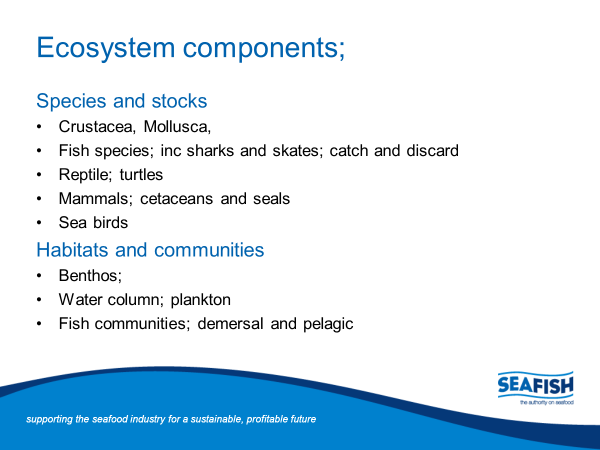 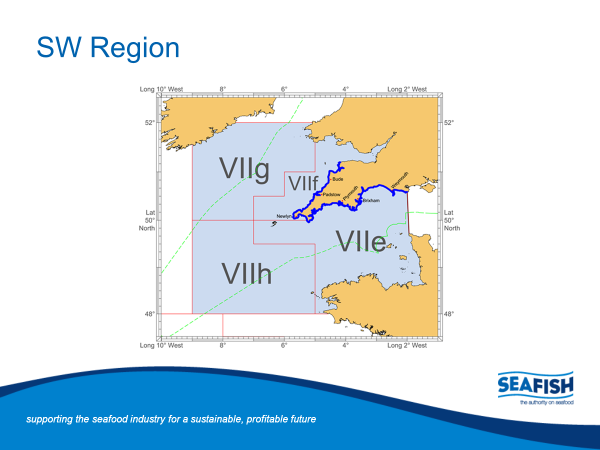 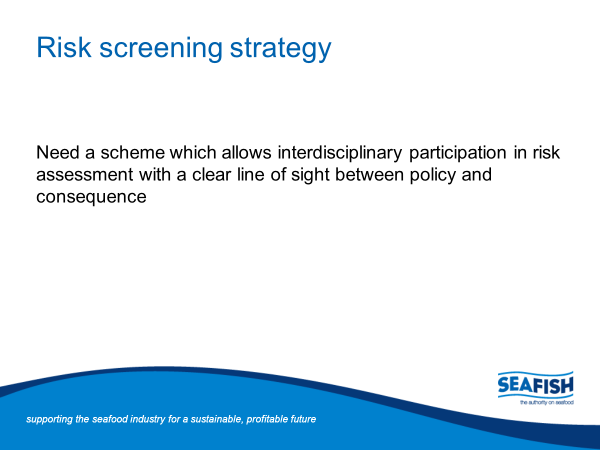 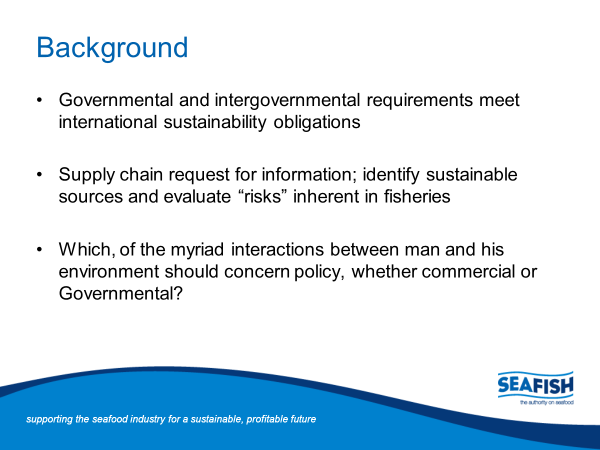 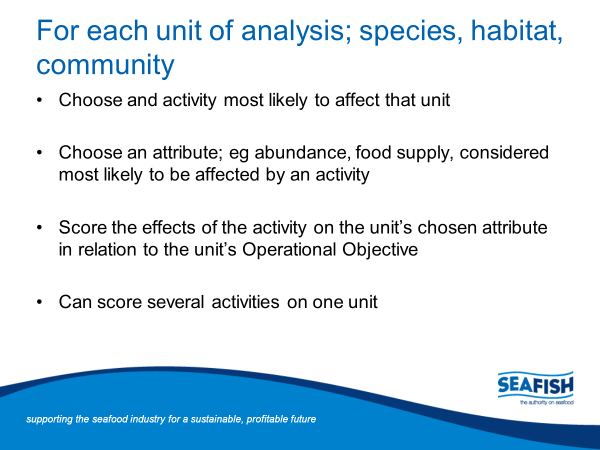 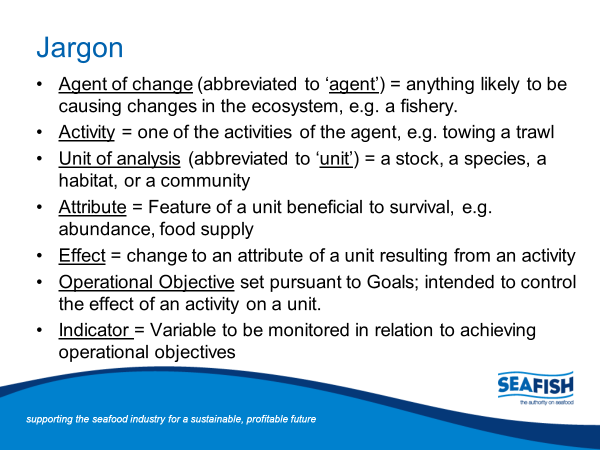 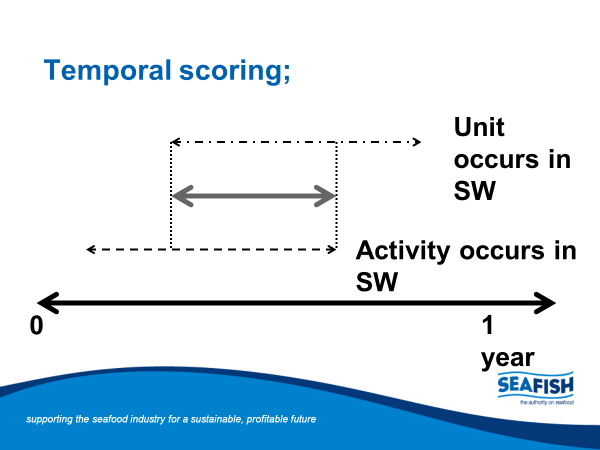 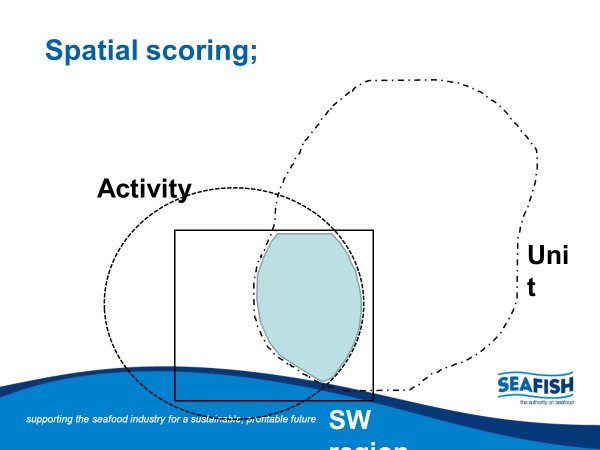 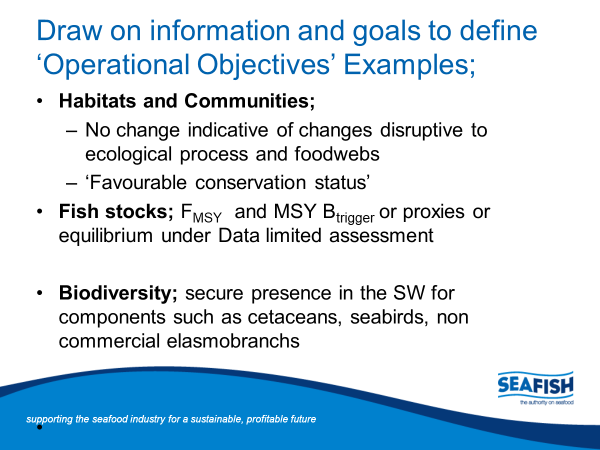 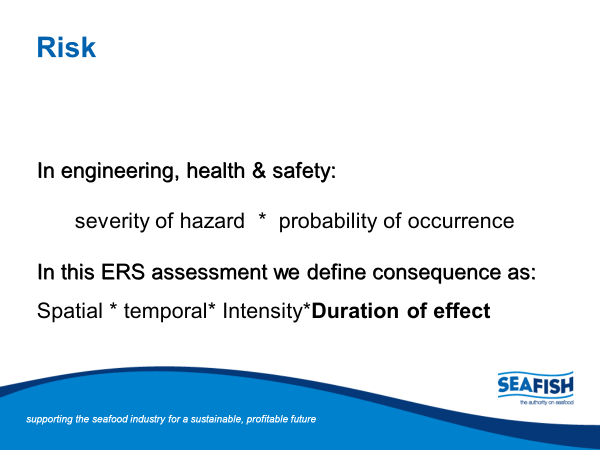 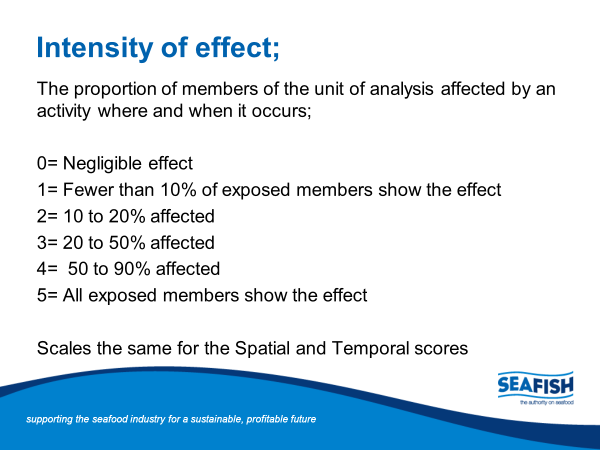 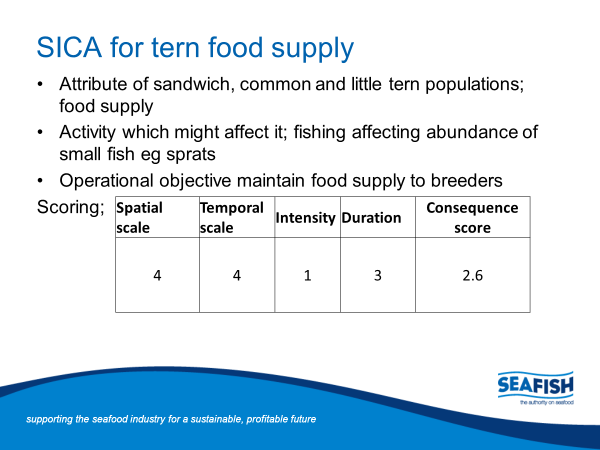 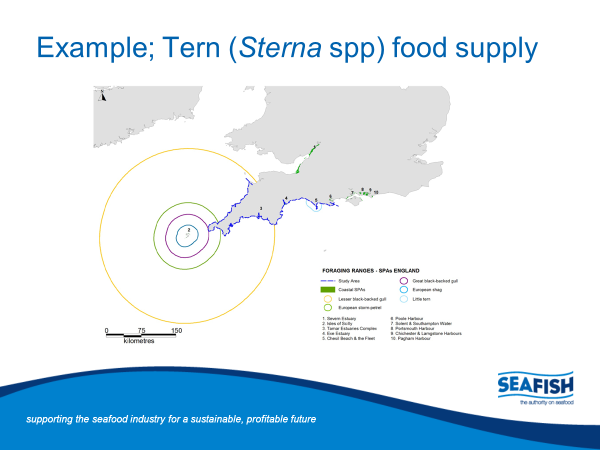 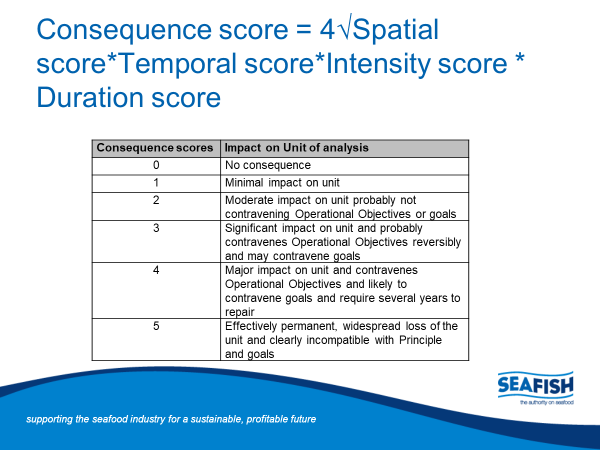 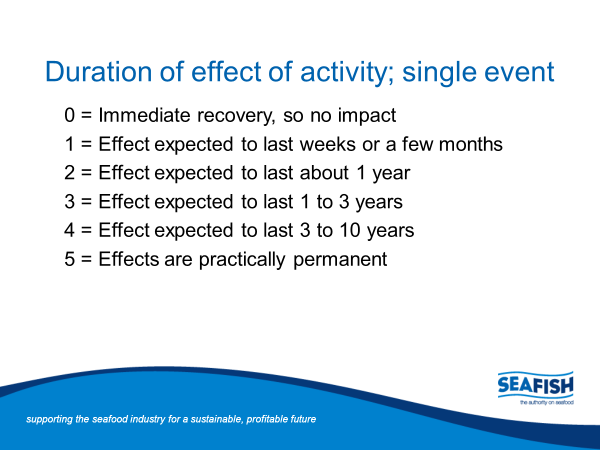 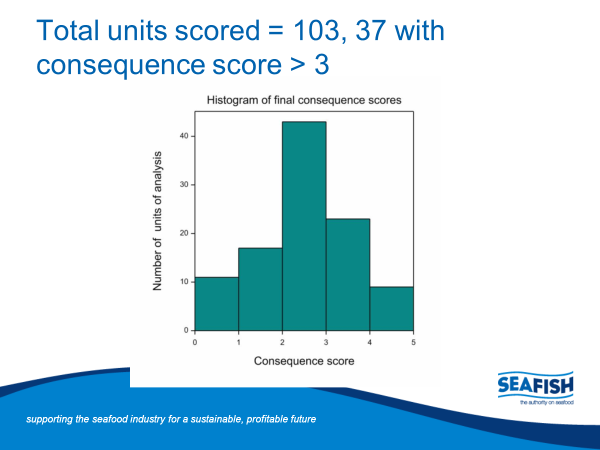 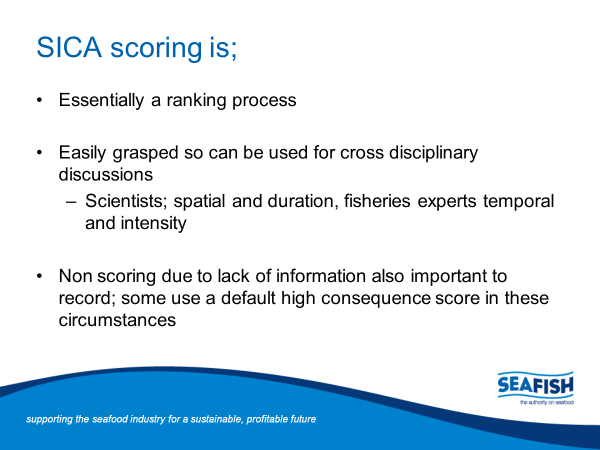 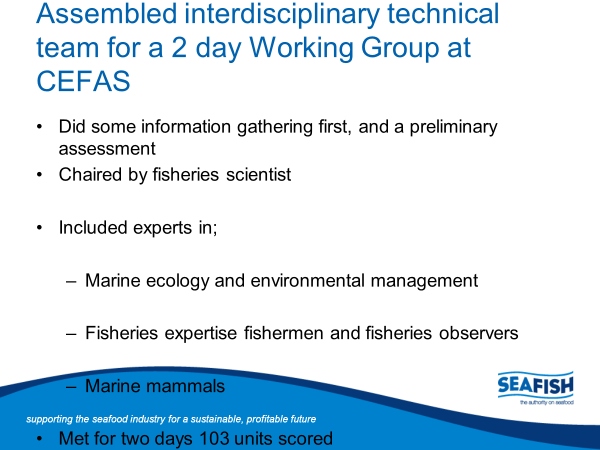 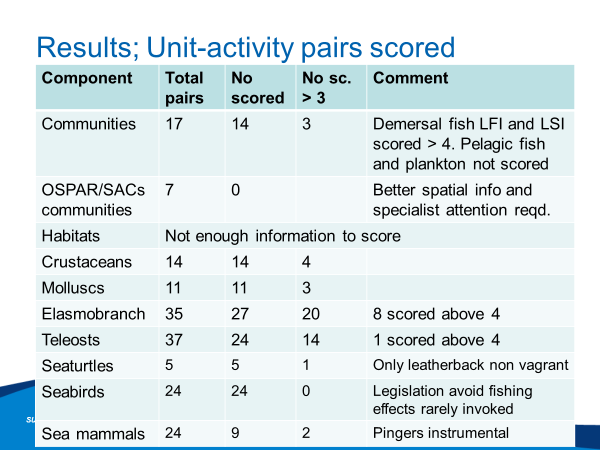 BL – SICA tool developmentDescribes assessment off south west of EnglandFN – interesting to see what gears and activities were being looked atEffect of fishing on these componentsWas there anything directly relatable to Nephrops trawl?Ecosystem component looks at indirect effects, as direct effects are covered in other P2sMM – really interesting tool with lots of potential, how scalable is it to PUKFI S2? Who would do it? Who pays for it?Stage 1 – EMFF funding for Cefas to undertake SICAIf BL to lead, then will have to look at different funding methods DW – could you commit Seafish to do the work?Would have to be discussedACTION: BL to go away and cost up Seafish SICAEP – learnings from Cefas SICA?Lots of hand holding was required so would it be more efficient to use BL given his knowledge of SICA and the PUKFI process?FN – would be good to compare the Cefas and Seafish approaches to discussACTION: BL to send FN more info and JP send FN Cefas analysis and then comparison to be madeACTION: Annika to email details of WK Irish ecosystem modelling on NephropsNot necessarily looking at seabed ecosystem servicesSeafish SICA wasn’t confident in the data hadAC – lots of ecosystem modelling being undertaken. Would be good to do a sweep of all current models out there for analysis to occurWK Irish on ICES websiteAction 11: Compliance and Enforcement (3.2.3) (ALL)Non-compliance with LO and appropriate system for monitoring within MPAs and other closed areaDiscussion ongoing with future fisheries management in Scotland – consultation to close mid-JulyConcern over MCZs in Irish Sea?Currently no management for offshore MCZs1 inshore management process coming into force but is MMO/IFCA enforcedCFP management measures should have been in place for offshore MCZs but no fishery management measures in place NGOs concerned that no management is in place for these MPAs and no timeframe for fisheries managementPrecedent for zoning and exclusion – thoughts that MCZs will lead to full closure of these sitesACTION – Need to engage with SCFF and UK FAsNext Steps Sub group formationEnvironmental sub-groupNoted down some people who might be interested and will tie in with scallop meeting for tomorrowGiven discussion this morning Harvest Strategy should have another sub-group for P1- await results from Paul Medley’s report and then consider next stepsCommunications/ WebsiteKA to undertake branding exerciseEP – fantastic work going on but little communication to promote it. Figuring out how much time to dedicate to branding exercise to promote PUKFI at UK level and further afieldOne-off workshop with reps from all steering groups to occur and proposal to be developed and made in autumnPUKFI governance PUKFI has grown substantially since its inception with Stage 1, and now some talk of a Stage 3 Growing importance of an overarching governance structure in now becoming apparentExpansion of scope for other FIPs, and Open Seas wanting to join Stage 2 FIPsNext step is to figure out voting system- its up to the steering group to decide how this might occur, but it needs to have agreement so that there is legitimacy around any future decisionsWe don’t want to set a precedent in one FIP that could have implications for other FIPsAlthough we have a ToR, there are no details around the process of how to actually vote on/off SG membersBalance of steering group is important – could they be asked to feed into one of the sub-groups as a compromise?OpenSeas have made it clear they want to be on steering group and are willing to sign the ToRBalancing risks between losing other important SG members in place of OpenSeas is important to noteNeed to be sure that anyone entering the group must live by the ethos of working towards the success of PUKFI not its failureCollaboration agreement might be developed- clarity on how to communicate during and after meetings?Important to protect the data collection and what is being discussed, so it can’t be circulated without steering group agreementConsider adding confidentiality into the ToR?Important to have a clear structure as to how SG worksSign off of Action PlanFN and MP both redrafted HS section of APMP to send across Harry to be copied in in order to clarify Other than those, Action Plan has been signed offThanks to the group for attending and close of meeting.